POUK NA DALJAVO, LIKOVNA UMETNOST 9. a20. aprila ste fotografirali naravo (rastline, živali, pokrajino). Motive ste poiskali v gozdu, sadovnjaku, na vrtu, travniku, ob reki, potoku, na dvorišču... Naredili ste več fotografij. Izbrali ste tri najboljše fotografije in ustvarili kolekcijo na eno temo.Kolekciji ste dodali domiselne naslove: HARMONIJA, SKY NA SPREHODU OB KRKI, KORAK V SVET POMLADI, ZELENI BISER NARAVE, LIPA Z RAZGLEDOM NA GORJANCE, CVETOČA NARAVA, PISANA POMLAD, NI LEPŠE ROŽICE NA SVETU, KOT JE SPOMLADANSKI CVET, GOZD V VEČERNEM SIJAJU, ČEBELICA MAJA, ŽIVALI SE PREBUJAJO, POMLADNO CVETJE, SIJOČA NARAVA, SONČNA JUTRA NA DRUGI STRANI ZBUR IN PREBUJANJE NARAVE. Pri fotografiranju ste se zelo potrudili, izbirali ste različne motive v naravi, bili ste pozorni na svetlobo, ostrino in kompozicijo. Hvala za poslane fotografije.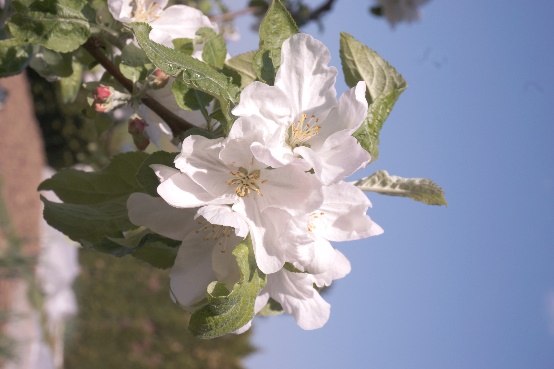 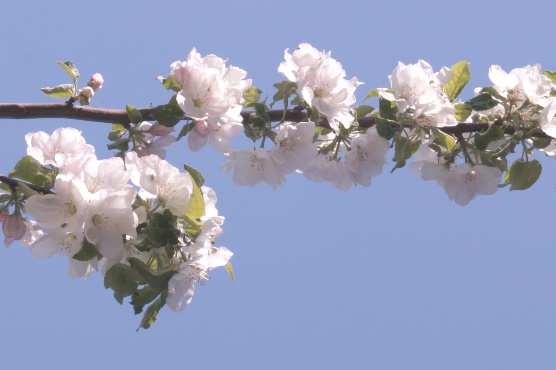 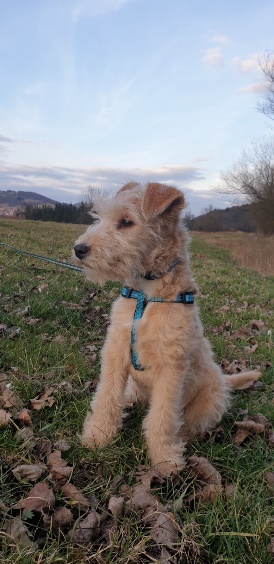 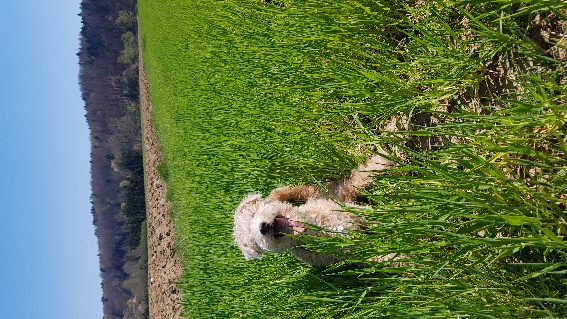 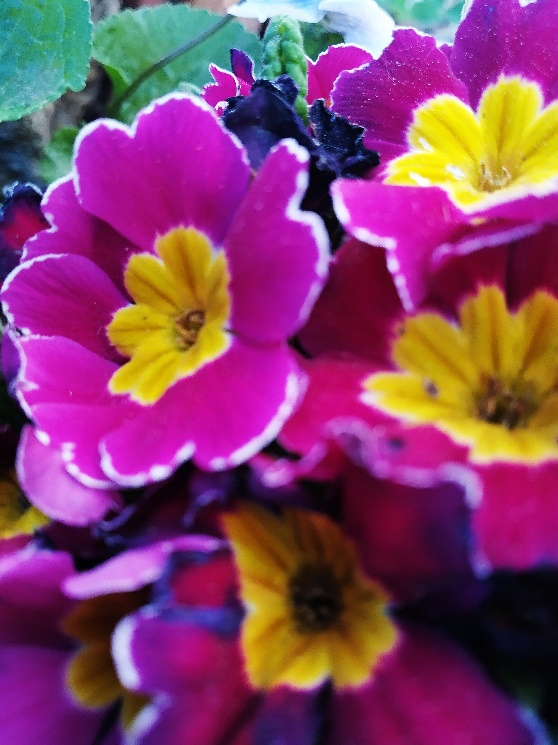 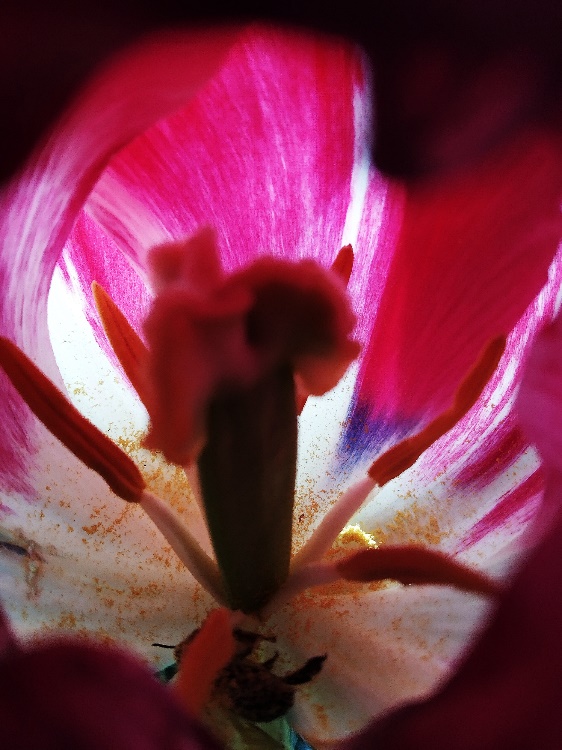 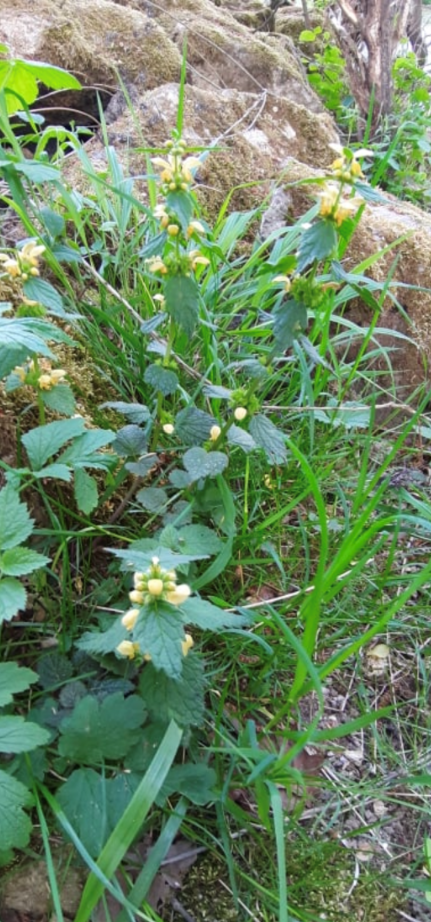 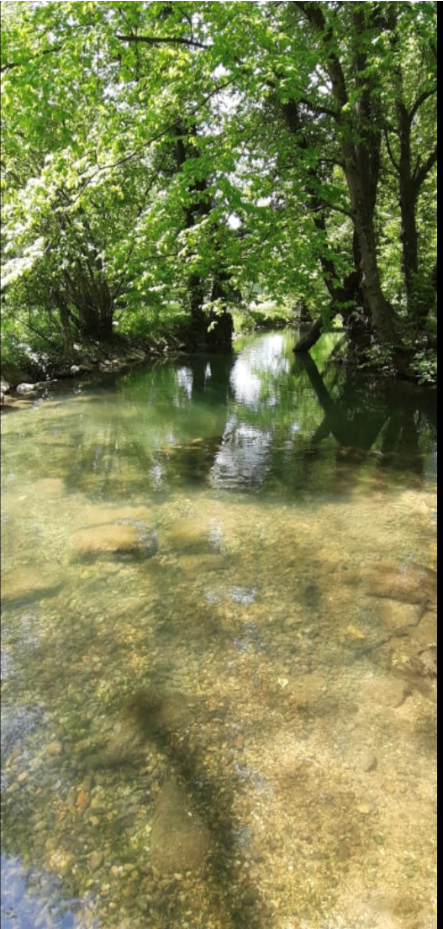 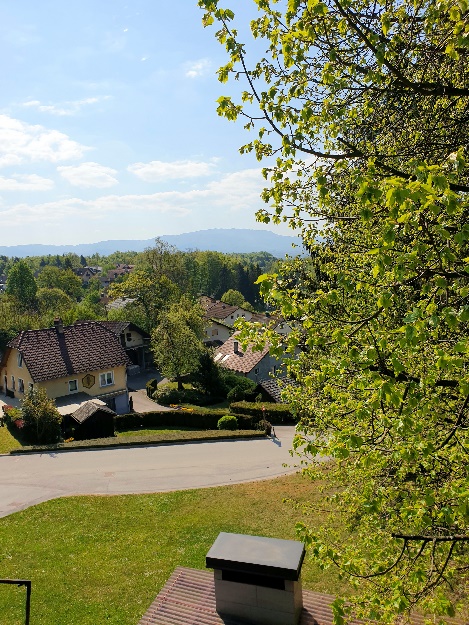 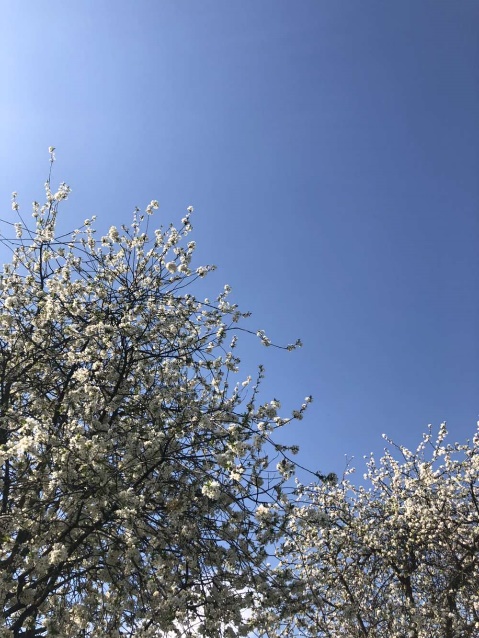 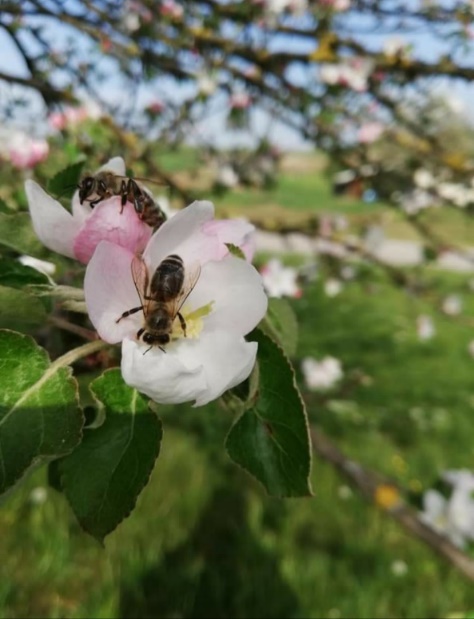 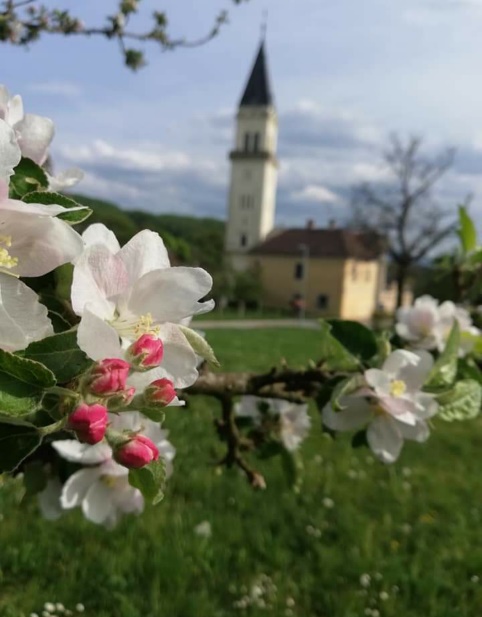 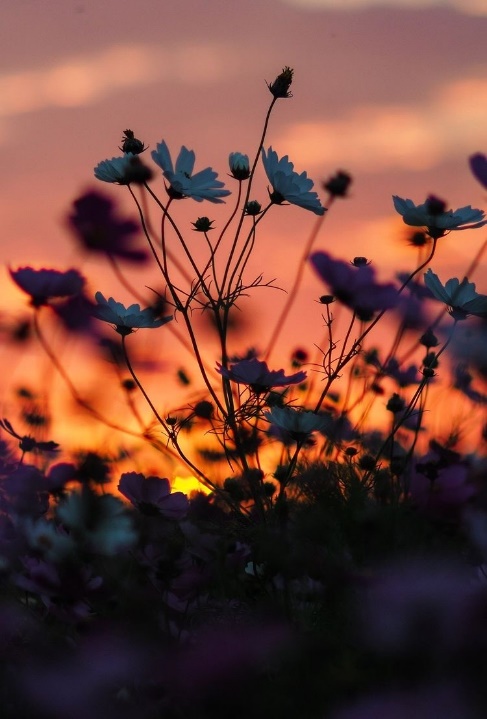 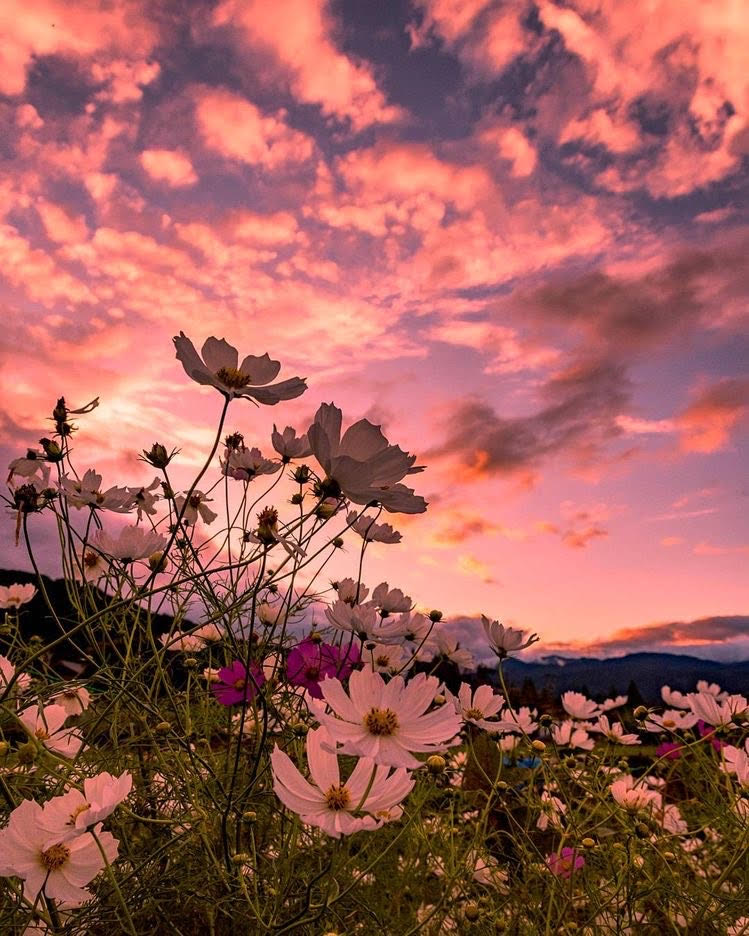 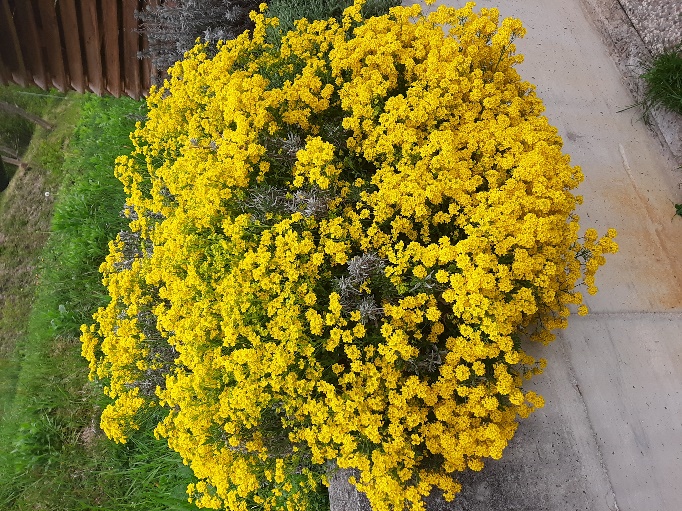 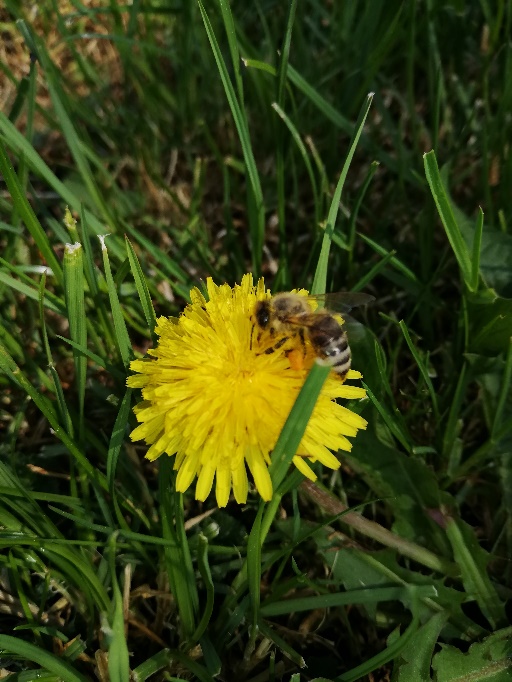 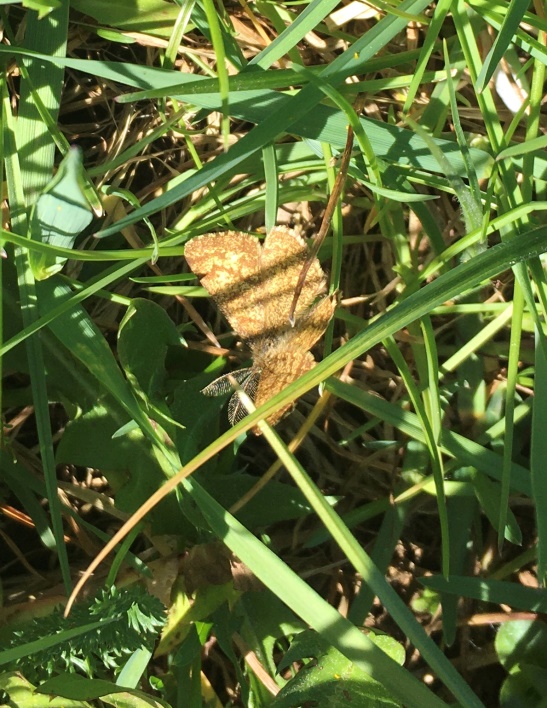 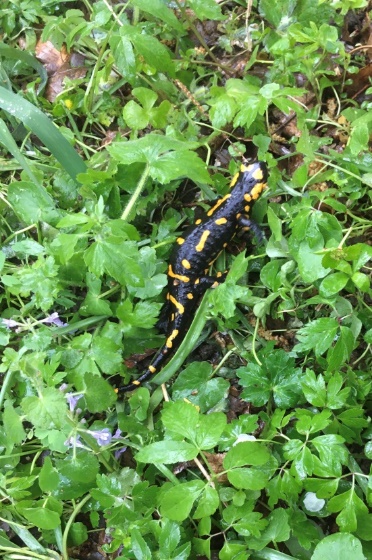 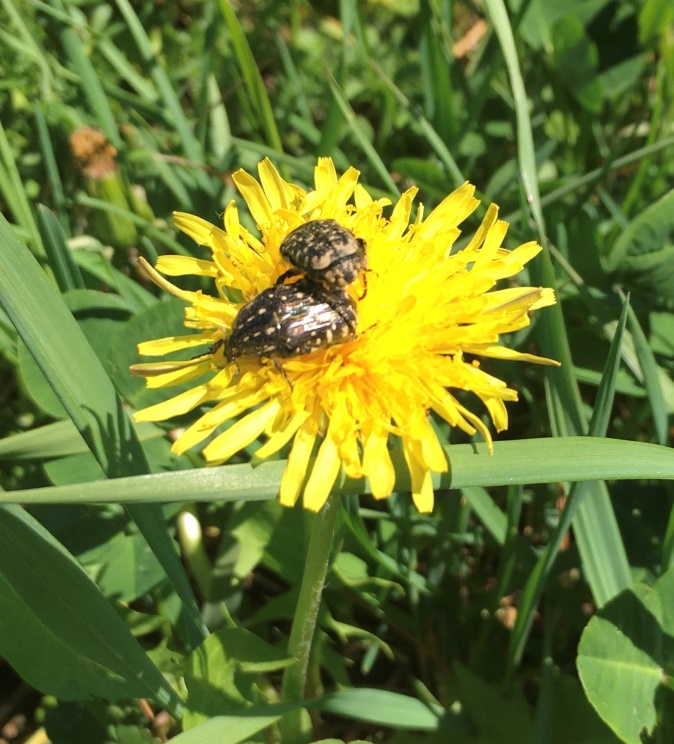 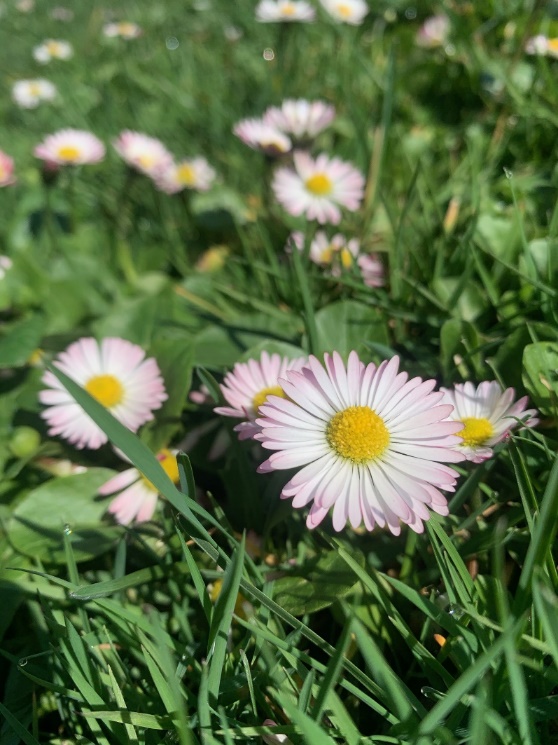 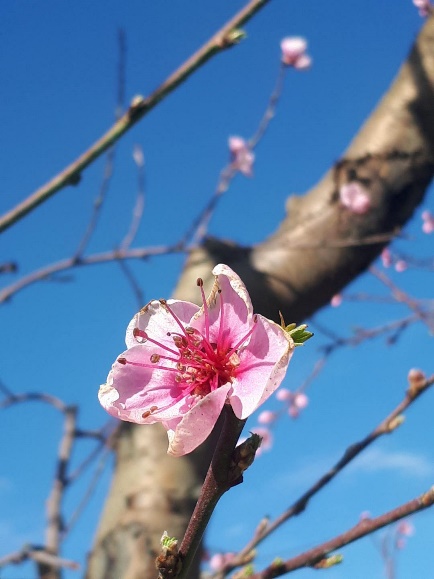 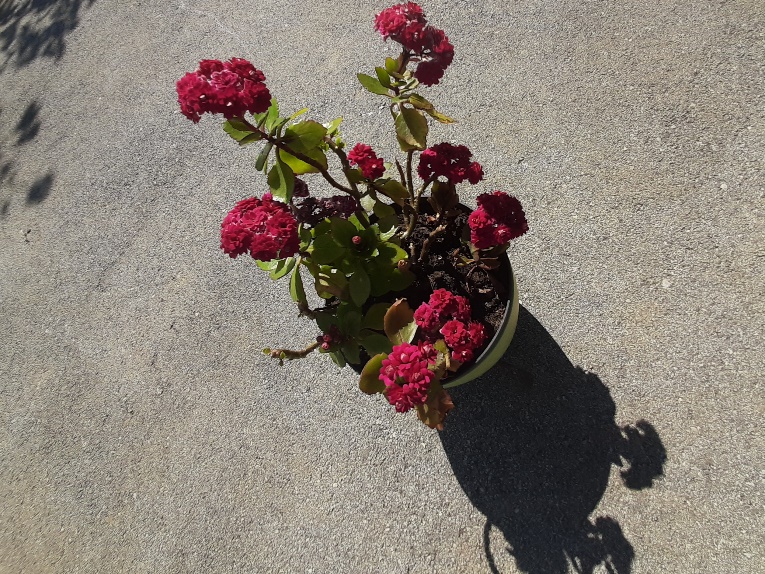 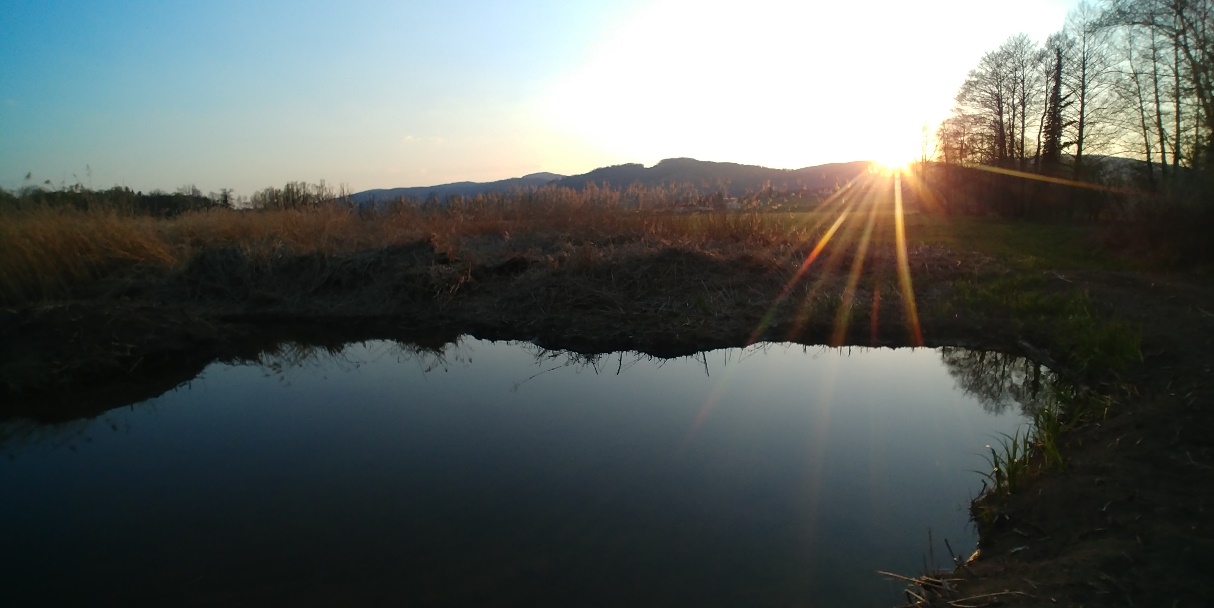 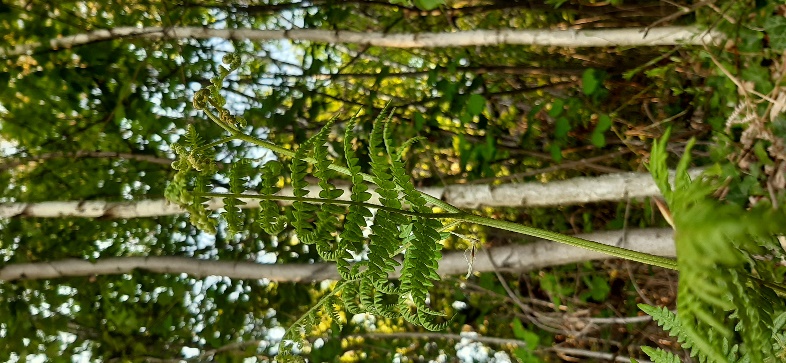 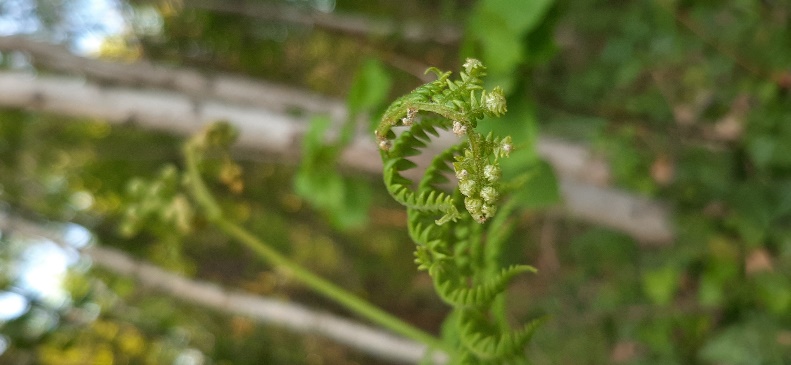 Datum: 11. maj 2020LIKOVNA NALOGA: KRAJINSKA ARHITEKTURAPredvideni čas: 4 šolske ureDanes boste ob samostojnem prebiranju spletnega učbenika spoznali KRAJINSKO ARHITEKTURO. Odprite spletni učbenik na povezavi:https://eucbeniki.sio.si/lum9/index.html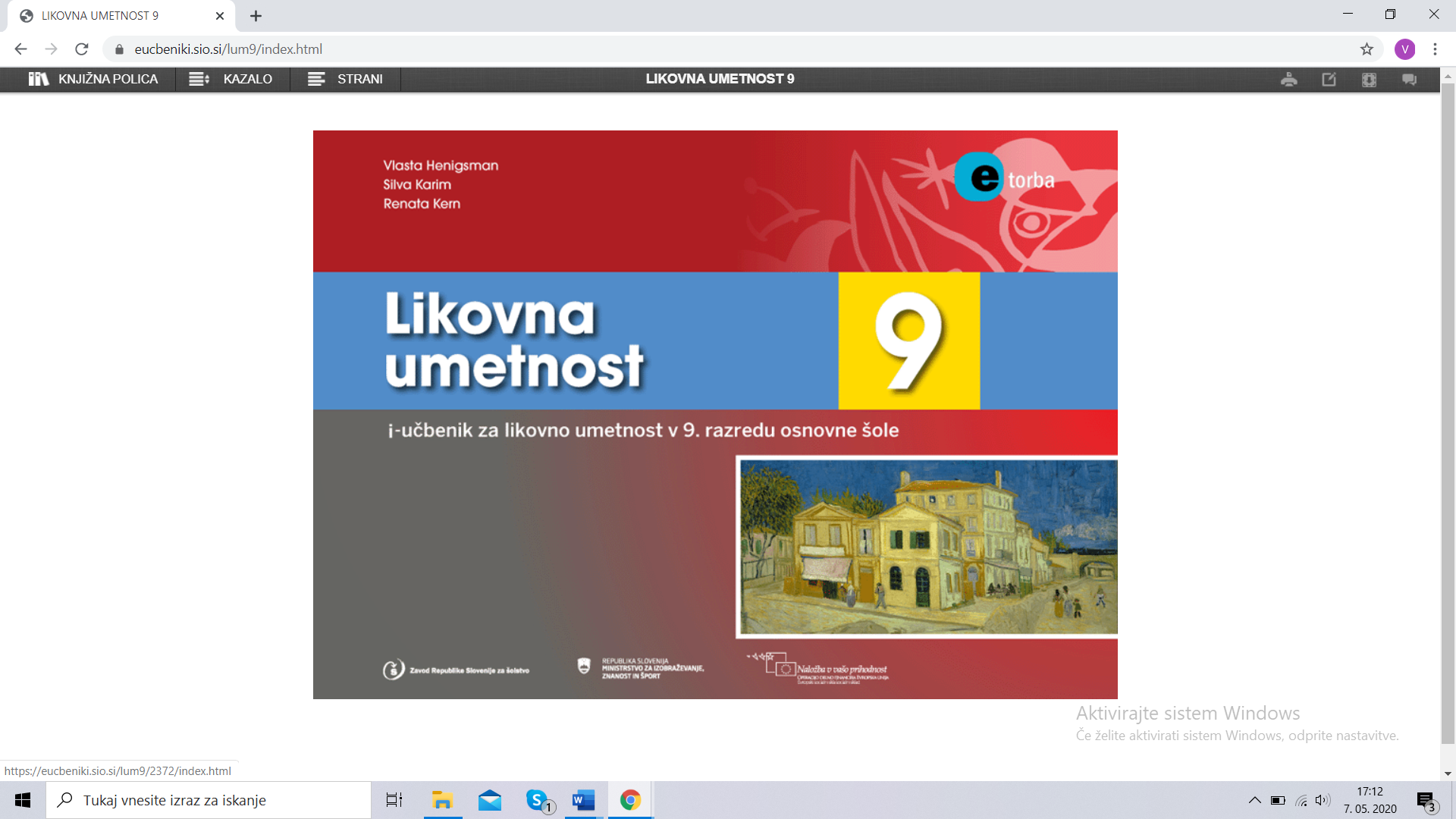 Pojdite na stran 104, kjer je poglavje o KRAJINSKI ARHITEKTURI. 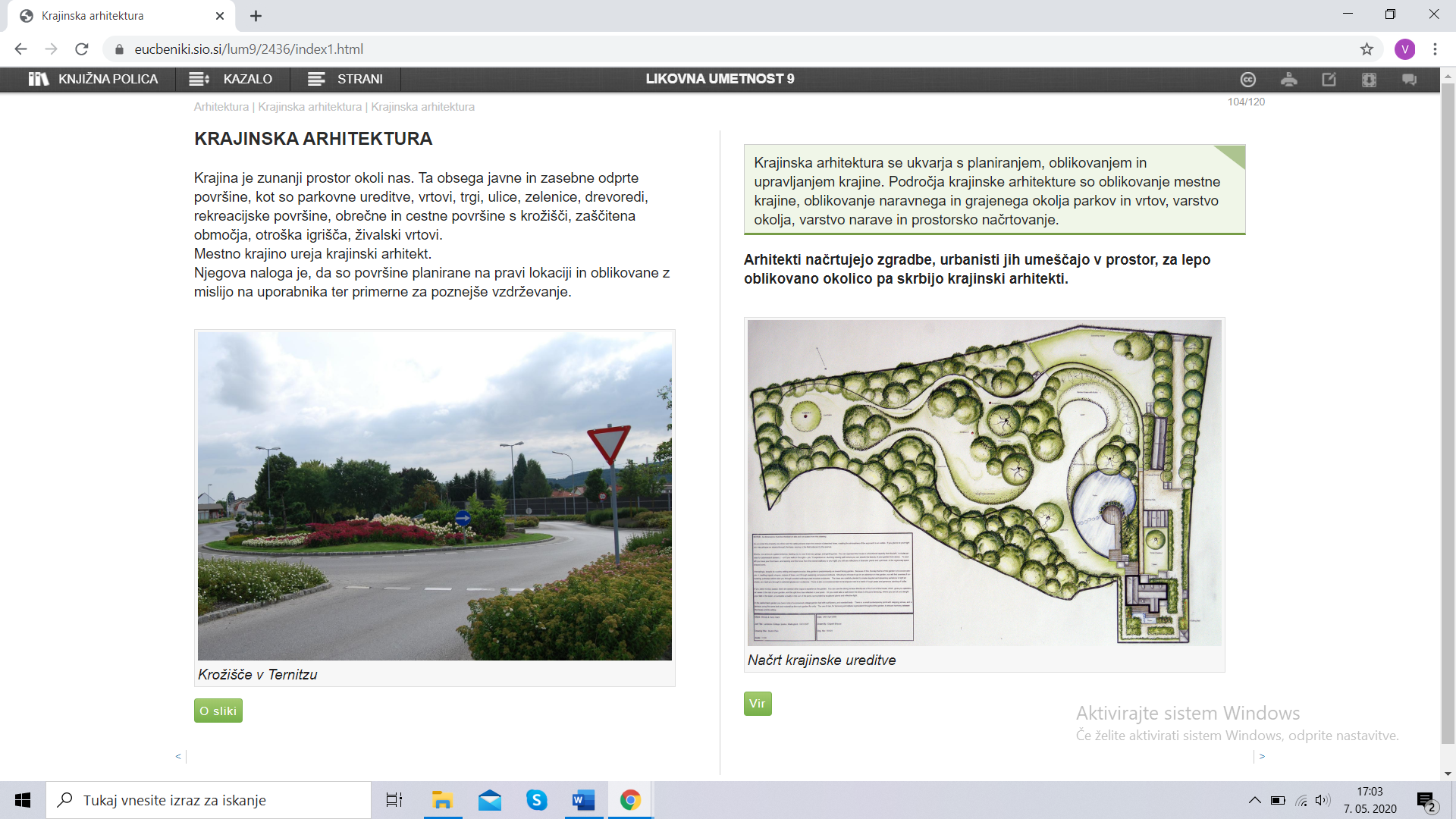 Preberite besedilo. Rešite naloge. Načrtujte tloris parka, ki bi ga uredili pred šolo (stran 109). V zvezek izpišite povzetek.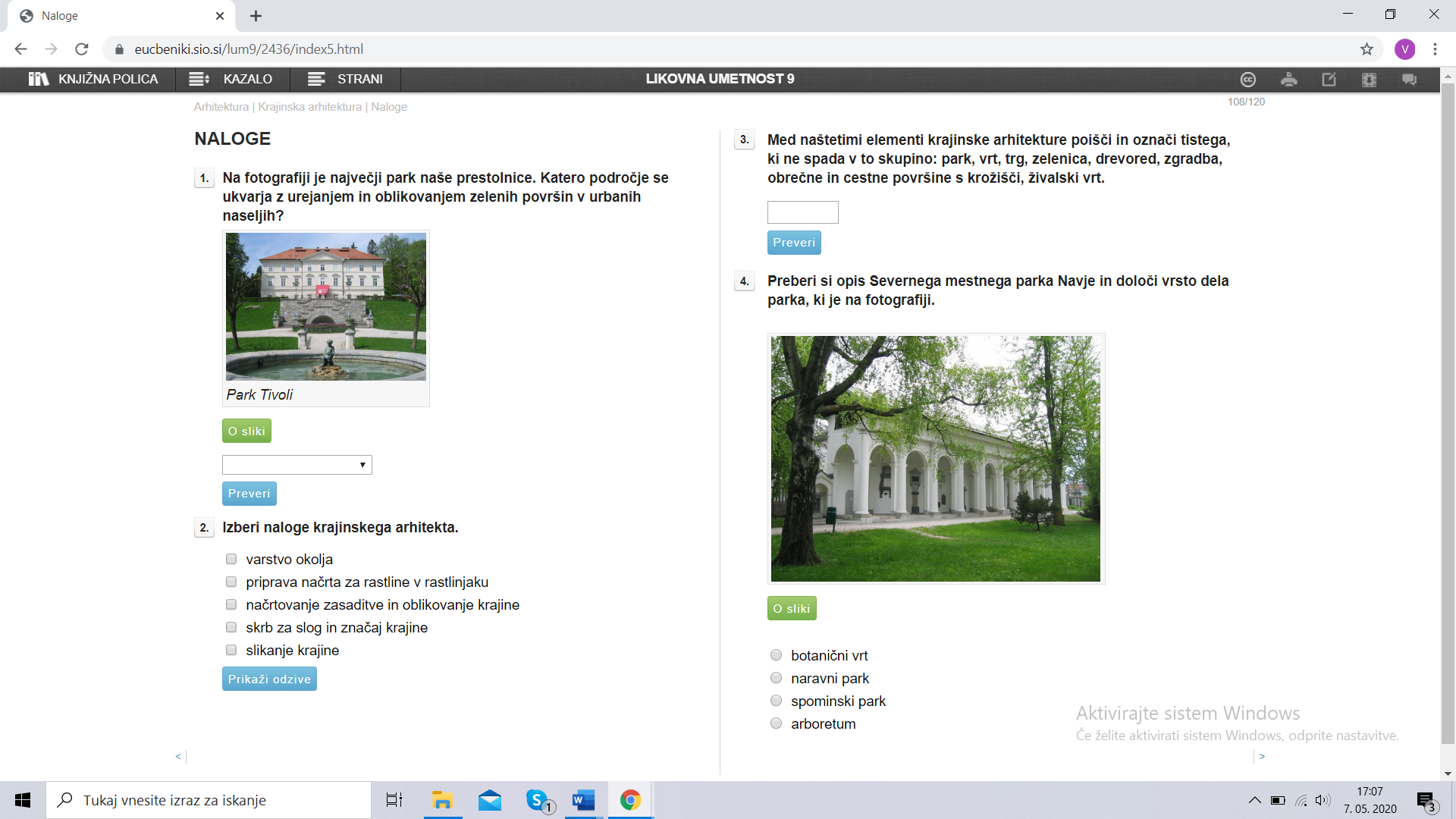 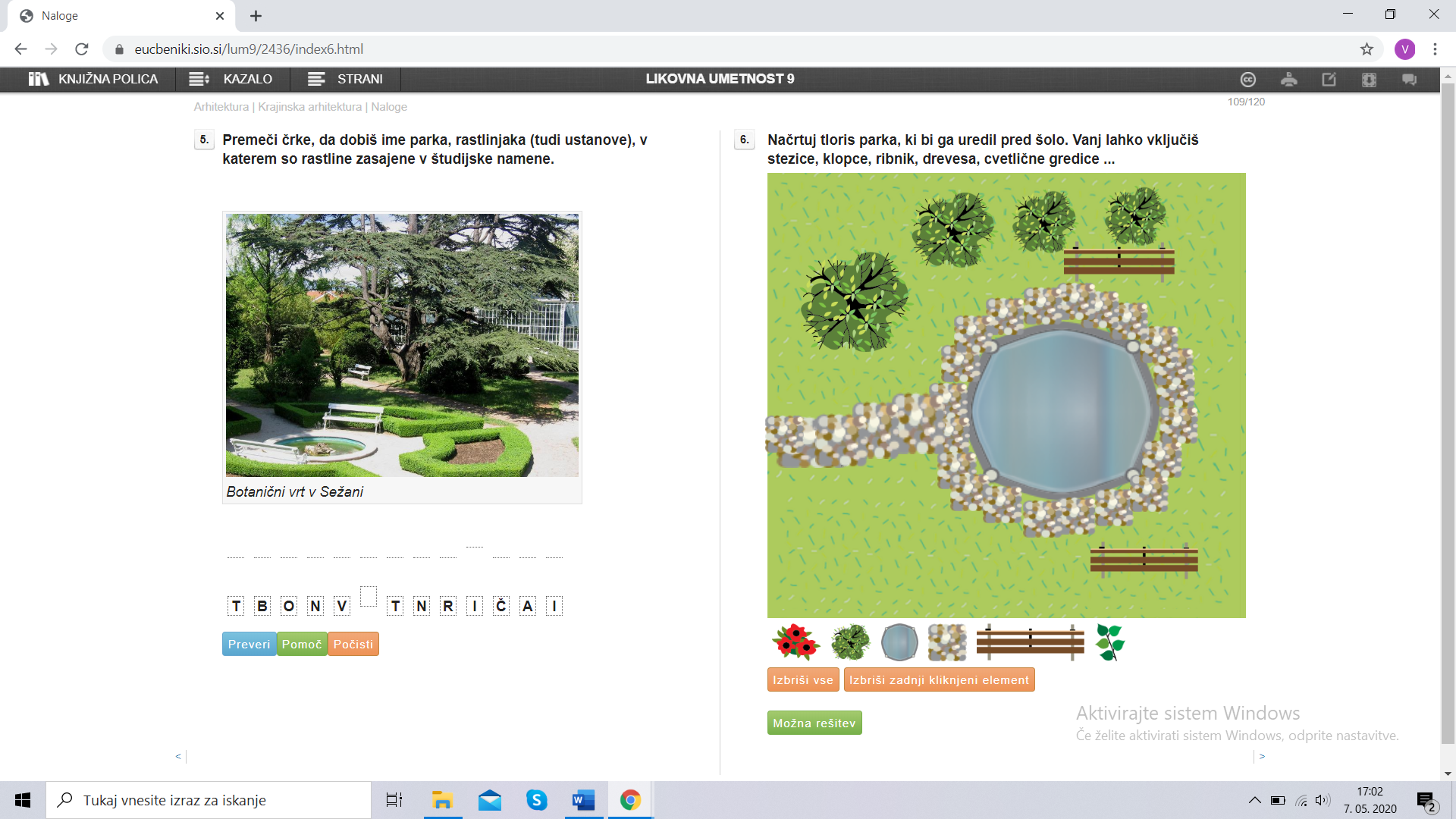 Vaš načrt parka prenesite (s tipko  prt sc  ) v wordov dokument (tipki ctrl +v) in mi prosim pošljite na moj naslov: vida.cizel@os-smarjeta.siŽelim vam uspešno delo in vas lepo pozdravljam.